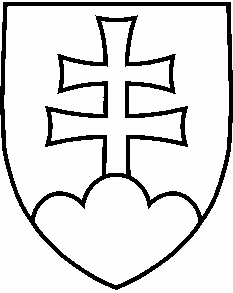 NávrhUznesenie vlády Slovenskej republikyč. ...z ...k návrhu nariadenia vlády Slovenskej republiky, ktorým sa dopĺňa nariadenie vlády Slovenskej republiky č. 51/2007 Z. z., ktorým sa ustanovujú požiadavky na uvádzanie osiva olejnín a priadnych rastlín na trh v znení neskorších predpisovVládaČíslo materiálu:Predkladateľ:minister pôdohospodárstva a rozvoja vidieka A.	schvaľujeA. 1.	návrh nariadenia vlády Slovenskej republiky, ktorým sa dopĺňa nariadenie vlády Slovenskej republiky č. 51/2007 Z. z., ktorým sa ustanovujú požiadavky na uvádzanie osiva olejnín a priadnych rastlín na trh v znení neskorších predpisov;B.	ukladápredsedovi vlády B. 1.	zabezpečiť uverejnenie nariadenia vlády Slovenskej republiky v Zbierke zákonov Slovenskej republiky.Vykoná: predseda vlády 